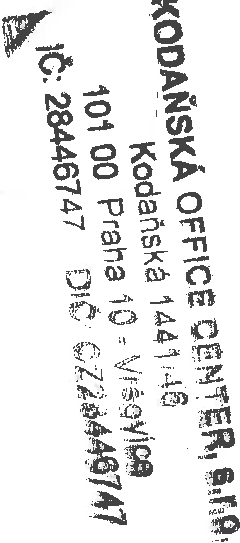 KODAŇSKÁ OFFICE CENTER s. r. o.Jako Pronajímatel)aNárodní agentura pro komunikační a informační technologie, s. p.I(jako Nájemce)DODATEK č. 6k Nájemní smlouvě č. 2019/030NAKIT ze dne 29. 4. 2019DODATEKč. 6k Nájemní smlouvě č. 2019/030NAKIT ze dne 29. 4. 2019Smluvní strany:KODAŇSKÁ OFFICE CENTER s. r. o.zapsaná v obchodním rejstříku vedeném u Městského soudu v Praze, oddíl C, vložka 142110, se sídlem Kodaňská 1441/46, 10100 Praha 10 -Vršovice, IČ: 284 46 747, DIČ: CZ 284 46 747, zastoupena společně xxx(dále jen „Pronajímatel")aNárodní agentura pro komunikační a informační technologie, s. p.zapsaná v obchodním rejstříku vedeném u Městského soudu v Praze, oddíl A vložka 77322, se sídlem Kodaňská 1441/46, 101 00 Praha 10 - Vršovice, PSČ 101 00, IČ: 047 67 543, zastoupená xxx(dále jen „Nájemce")(Pronajímatel a Nájemce společně dále jednotlivě jen jako „Smluvní strana", nebo společně jako,,Smluvní strany")I.Předmět dodatkuNájemce a Pronajímatel spolu uzavřeli dne 29. 4. 2019 smlouvu o nájmu nebytových prostor č.2019/030NAKIT (dále jen „Nájemní smlouva") v budově č. p. 1441, adresa Kodaňská 46, Praha 10, část obce Vršovice, stojící na stavební parcele č. 857/1, k. ú. Vršovice, obec Praha. Pronajímatel a Nájemce se tímto dohodli na rozšíření předmětu nájmu dle Nájemní smlouvy a z toho vyplývající úpravě práv a povinností. Z tohoto důvodu Smluvní strany mezi sebou uzavírají tento Dodatek č. 6 k Nájemní smlouvě (dále jen „Dodatek č. 6").2li.Změna smlouvy1.	Ustanovení článku 5 Poplatek za služby odst. 5.1 a 5.2 se mění a jejich nové znění je:Nájemce je povinen hradit Pronajímateli:formou záloh poměrný podíl na odhadovaných provozních nákladech za každý kalendářní rok (záloha na tento podíl Nájemce dále jen „Poplatek za služby I.") vynaložených na poskytované služby, jež jsou uvedeny v článku 9 odst. 9.2 této smlouvy (dále jen „Služby"), v souvislosti s nájmem prostor specifikovaných slovně jako Nájemní prostor A-J (dále jen "Prostory I.") v příloze č. 2 této smlouvy a graficky v příloze č. 3 této smlouvy. Podíl Nájemce na provozních nákladech je dán poměrem pronajaté plochy k celkové pronajímatelné ploše v Budově. Poplatek za služby I. bude činit 166,- Kč za 1 m2 výměry Prostor I., tj. celkem 769.642,40 Kč měsíčně bez DPH. K částkám bude připočtena DPH dle platných právních předpisů ke dni uskutečnění zdanitelného plnění;formou paušálních plateb fixní poplatek za služby (dále jen „Poplatek za služby li.") poskytované v souvislosti s nájmem prostor specifikovaných slovně jako Sklad/sklady (dále jen „Prostory li.") v příloze č. 2 k této smlouvy a graficky v příloze č. 3 k této smlouvy. Poplatek za služby li. bude činit 50,- Kč za 1 m2 výměry Prostor li. měsíčně, tj. celkem 23.820,50 Kč měsíčně bez DPH. K částkám bude připočtena DPH dle platných právních předpisů ke dni uskutečnění zdanitelného plnění(Poplatek za služby I. a Poplatek za služby li. dále společně jen „Poplatek za služby");poplatek za elektrickou energii dodávanou do Pr?stor I. (dále jen „Poplatek za elektrickou energii I."), přičemž skutečná výše Poplatku za elektrickou energii bude stanovena na základě odečtů příslušných měřidel a bude Nájemci Pronajímatelem vždy přefakturována měsíčně zpětně v cenách, za které tuto elektrickou energii odebírá Pronajímatel od svých dodavatelů nebo distributorů dle skutečných nákladů. K částkám bude připočtena DPH dle platných právních předpisů ke dni uskutečnění zdanitelného plnění;formou paušálních plateb fixní poplatek 4.750,- Kč měsíčně bez DPH za elektrickou energii dodávanou do společných prostor budovy A a budovy B (dále jen „Poplatek za energii li."). K částkám bude připočtena DPH dle platných právních předpisů ke dni uskutečnění zdanitelného plnění;paušální poplatek za službu dodatečné internetové konektivity poskytované (dále jen „Poplatek za konektivitu"). Poplatek za konektivitu bude činit 11.600,- Kč měsíčně bez DPH. K částkám bude připočtena DPH dle platných právních předpisů ke dni uskutečnění zdanitelného plnění.Podíl Nájemce na provozních nákladech je dán poměrem pronajaté plochy k celkové pronajímatelné ploše v Budově, přičemž pronajatou plochou se rozumí výměra podlahové plochy Prostor uvedená v příloze č. 2 k této smlouvě a celkovou pronajímatelnou plochou plocha v Budově vypočtená dle manuálu přiloženého k této smlouvě jako její příloha č. 4, přičemž ke dni podpisu této smlouvy činí celková pronajímatelná plocha 24 074,2 m2 a tato je po celou dobu platnosti této smlouvy neměnná, pokud se Smluvní strany nedohodnou jinak. Podíl Nájemce na provozních nákladech tedy ke dni podpisu této smlouvy činí 5.112,81/24074,2.31.	Příloha č. 2 Specifikace Prostor a rozpis Nájemného a služebV souvislosti s se změnou úhrady za služby se Přílohou č. 1 tohoto Dodatku č. 6 nahrazuje Příloha č. 2 Nájemní smlouvy Specifikace Prostor a rozpis Nájemného a služeb.Ill.Závěrečná ustanoveníTento Dodatek č. 6 je nedílnou součástí Nájemní smlouvy.Jednotlivá ustanovení Nájemní smlouvy, která nejsou tímto Dodatkem č. 6 dotčena, zůstávají nadále v platnosti, účinnosti a beze změn.Dodatek č. 6 je vyhotoven ve dvou (2) vyhotoveních, které mají platnost originálu, přičemž každá ze Smluvních stran obdrží po jednom (1) stejnopisu.Smluvní strany si sjednávají, že uveřejnění tohoto Dodatku č. 6 v registru smluv zajistí Nájemce v souladu se zákonem č. 340/2015 Sb., o zvláštních podmínkách účinnosti některých smluv, uveřejňování těchto smluv a registru smluv (zákon o registru smluv), ve znění pozdějších předpisů, a to bezodkladně po podpisu tohoto Dodatku č. 6 oběma Smluvními stranami.Tento Dodatek č. 6 nabývá platnosti dnem podpisu obou stran a účinnosti dnem 1. 1. 2023 za předpokladu splnění zákonné povinnosti dle odst. 4tohoto článku Dodatku č. 6.Smluvní strany potvrzují, že si tento Dodatek č. 6 p ed jeho podpisem přečetly, porozuměly jeho obsahu, uzavírají jej svobodně za vzájemně výhodných podmínek. Na důkaz toho připojují své níže uvedené podpisy.	·Přílohy:Příloha č. 1 - Specifikace Prostor a rozpis Nájemného a služebV Praze dne za Pronajímatele:..KODA ,s.r.o.xxxxxxV Praze dne	za Nájemce:.....Národní agentura pro komunikační a informační technologie, s. p.xxxNárodní agentura pro komunikační a informační technologie, s. p.xxx4Příloha č. 1 - Specifikace prostor a rozpis Nájemného a služebNÁJEMNÉ Kč/m2 bez DPH měsíčně5 032,32	5112,81	1343166,90SLUŽBY Kč/m2 bez DPH měsíčně5 032,32	5 112,81	793462,90Identifikace NAKITKodaňská Office CenterPatroVýměraVýměra vč.AOFCena za m2 zvýšená o index inflace 3,8% zar.2021Celkem cena bez DPH od 1.2.2022, zvýšená o index inflace 3,8% zar.2021Den zahájeníNájemní prostor ABudova A - kanceláře1550550272,09149 648,88 Kč01.05.2019Nájemní prostor BBudova A- kanceláře2550550272,09149 648,88 Kč01.05.2019Nájemní prostor CBudova A - kanceláře3550550272,09149 648,88 Kč01.05.2019Nájemní prostor DBudova A - kanceláře4550550272,09149 648,88 Kč01.05.2019Nájemní prostor EBudova A - kanceláře5548548272,09149104,70 Kč01.05.2019Nájemní prostor FBudova A - kanceláře8408408272,09111 012,26 Kč01.05.2019Nájemní prostor GBudova B - kanceláře1489,41548,25272,09149172,72 Kč01.05.2019Nájemní prostor HBudova C - kanceláře1730730272,09198 624,87 Kč01.05.2019Nájemní prostor IBudova B - kanceláře174,983,89272,0922825,53 Kč01.07.2019Nájemní prostor JBudova B - kanceláře1105,6118,26272,0932177,23 Kč15.06.2020ArchivBudova A - sklady AlS.05-189,589,5171,3915 339,81 Kč01.05.2019Sklad HRBudova B - sklady B2S.72-222,922,9171,393 924,94 Kč01.05.2019RampaBudova B - sklady-1129129171,3922109,90 Kč01.05.2019Sklad HRBudova B - sklady B2S.21-2101101171,3917 310,85 Kč01.05.2019SkladBudova C - sklad C2S.46-23535.171,395 998,81 Kč01.03.2020SkladBudova C - sklad C25.44"240,540,5171,396 941,48 Kč01.06.2022SkladBudova C - sklad C25.45-258,5158,5í171,3910028,30 Kč01.06.2022Identifikace NAKITKodaňská Office CenterPatroVýměraVýměra vč.AOFCena za m2Celkem cena bez DPH od1.4.2022Den zahájeníNájemní prostor ABudova A - kanceláře155055016691300,00 Kč01.05.2019Nájemní prostor BBudova A - kanceláře255055016691300,00 Kč01.05.2019Nájemní prostor CBudova A - kanceláře355055016691300,00 Kč01.05.2019Nájemní prostor DBudova A - kanceláře455055016691300,00 Kč01.05.2019Nájemní prostor EBudova A - kanceláře554854816690 968,00 Kč01.05.2019Nájemní prostor FBudova A - kanceláře840840816667 728,00 Kč01.05.2019Nájemní prostor GBudova B - kanceláře1489,41548,2516691009,50 Kč01.05.2019Nájemní prostor HBudova C - kanceláře1730730166121180,00 Kč01.05.2019Nájemní prostor IBudova B - kanceláře174,983,8916613 925,74 Kč01.07.2019Nájemní prostor JBudova B - kanceláře1105,6118,2616619 631,16 Kč15.06.2020ArchivBudova A - sklady-189,589,5504475,00 Kč01.05.2019Sklad HRBudova B - sklady-222,922,9501145,00 Kč01.05.2019RampaBudova B - sklady-1129129506450,00 Kč01.05.2019Sklad HRBudova B - sklady-2101101505 050,00 Kč01.05.2019SkladBudova C - sklad C2S.46-23535501750,00 Kč01.03.2020SkladBudova C - sklad C25.44-240,540,5502 025,00 Kč01.06.2022SkladBudova C - sklad C25.45-258,5158,51502 925,50 Kč01.06.2022